To: The AFRINIC POLICY DEVELOPMENT CO-CHAIRSRE: IPv4 Soft Landing BisI, the undersigned, representing Afrihost, hereby wish to state my clear and unambiguous opposition to the IPv4 Soft Landing BIS proposal, AFPUB-2016-V4-001-DRAFT-07I oppose this policy because I believe that the policy in its current form is harmful to the industry and irrespective of the motives of the authors, will have the effect of limiting the growth of Internet penetration in Africa.I further believe that to lock space up in a manner that ensures that it will still be unused after the rest of the world has moved to V6, thereby wasting a precious African resource until such a point as it will be worthless is completely contrary to the interests of the African industry as a whole.Finally, I believe that this policy and its implementation are in direct conflict with section 3.4.ii of the AFRINIC bylaws, which reads (with particular emphasis on relevant wording indicated):(Under Types and Objects of the company)3.4 The Company shall have, both within and outside the Republic of Mauritius, full capacity to carry and/or undertake any business or activity, including, but not limited to, the following objects:3.4.i To provide the service of allocating and registering Internet resources for the purpose of enabling communications via open system network protocols and to assist in the development and growth of the Internet in the African region.As such – I oppose this policy and oppose any further tightening of restrictions in the context of this, or future, soft landing policies.DATE: 5 Dec. 17NAME: Carel FölscherPOSITION: Technical ManagerSIGNED: 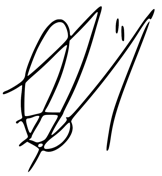 